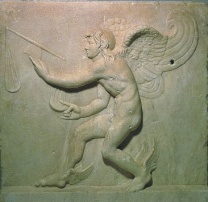 MODULO DI DONAZIONE/DONATION FORM 	Inviare / send the form to sponsorships@unambro.itOr by fax to 390247921330Full Name/Nome: ……………………………………………………………… Organization ……………………………………………………………………Address:/indirizzo………………………………………………………………City/citta: ………………………………………………                              State/stato: ………   Zip/cp: …………………….          Email:……………………………………I would like to make a gift in the amount of euro/  ……Desidero donare la somma di euro ……e di essere iscritto nella Tabula gratulatoria and to be inserted in the “Tabula gratulatoria”SI/YES  - NOGIFT PURPOSE/SCOPO DELLA DONAZIONEI recommend  that  my gift will be allocated  to /raccomando che la mia donazione sia indirizzata a : GRANTS  FOR THE MILAN SEMINARS AND THE CONFERENCES ON PERSON CENTERED MEDICINE  	□THE PERSON CENTERED MEDICINE RESEARCH CENTER 				GRANTS FOR THE PERSON CENTERED MEDICINE INTERNATIONAL PROGRAM       			□CROWD FUNDING FOR THE RESEARCH FINALIZED PROGRAM ON THE				“   CLINICAL EFFICACY OF PERSON CENTERED MEDICINE”						□ GRANTS FOR STUDENTS OR YOUNG PHYSICIANS 							 ⁭6    UNRESTRICTED GIFT										□7    GRANTS FOR ATTENDING  THE CONFERENCES OF THE MILAN SCHOOL OF MEDICINE		□8    GRANTS FOR THE CONFERENCE:” MEDICAL SCIENCE AND HEALTH PARADIGM CHANGE”		□9    SUPPORT FOR THE CONFERENCE:” MEDICAL SCIENCE AND HEALTH PARADIGM CHANGE”		□					⁭					       DETTAGLI PER IL PAGAMENTO/PAYMENT DETAILS :   Una volta ricevuto il modulo riceverà il modulo di pagamento tramite PaypalONCE RECEIVED THE FORM  YOU’LL RECEIVE THE PAYMENT FORM THROUGH PAYPAL⁭  My company will match my gift, please send the payment form to/la mia azienda/fondazione/organizzazione acconsente alla donazione prego inviare il modulMail …………………………………….Detrazioni fiscali in ItaliaPer i privati: la possibilità di detrarre dall'Irpef il 19% dell'importo donato, fino ad un massimo di 2.065,83 euro (art. 15-bis, D.P.R. 917/86) b. per le aziende: la possibilità di dedurre le donazioni per un importo non superiore al 2% del reddito d'impresa dichiarato (art 100 comma 2, D.PR. 917/86)